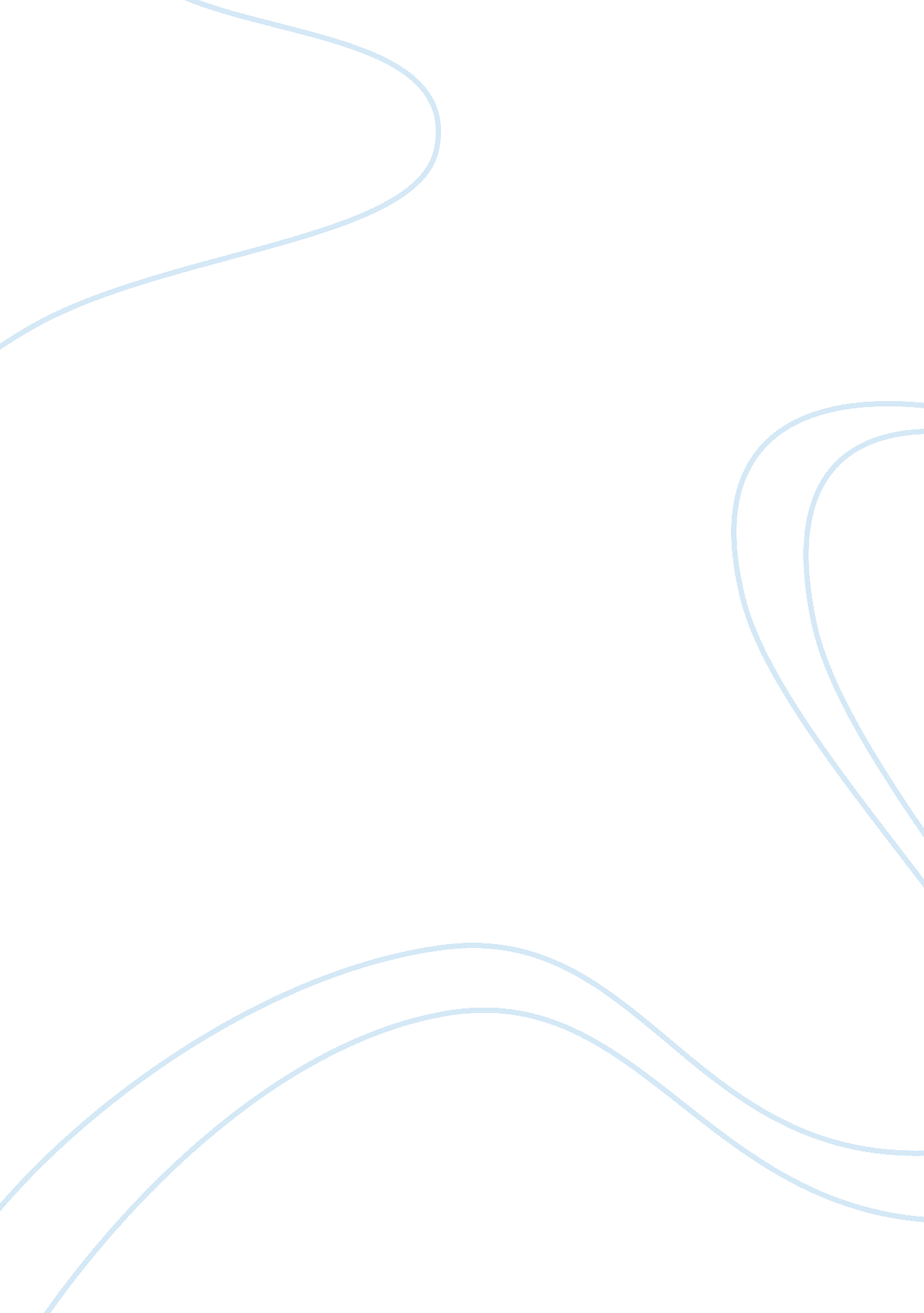 Fashion in france during renaissanceArt & Culture, Artists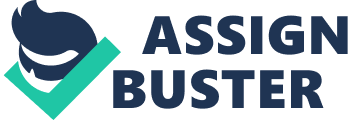 Client's 2 December 2009 Renaissance was a revolutionary period which saw a lot of change take place in Europe, the revival of learning brought about significant changes in Europe. This paper will comprehensively throw light upon how fashion changed during the time of renaissance. This paper will also present the new changes that took place in the fashion industry during the time of renaissance. 
" Full and gathered or puffed sleeves, which gave considerable gracefulness to the upper part of the body, succeeded to the mahoitres, which had been discarded since the time of Louis XI. By the end of the 15th Century, men's Renaissance fashion imposed a short and ornamental mantle, a broad-brimmed hat covered with feathers, and trunk hose, the ample dimensions of which earned for them the name oftrousses. Women wore the bodies of their dresses closely fitting to the figure, embroidered, trimmed with lace, and covered with gilt ornaments; the sleeves were very large and open, and for the most part they still adhered to the heavy and ungraceful head-dress of Queen Anne of Brittany." (Renaissance) 
Females' dresses became chic and shorter than ever, they wore very colorful garments during the time of renaissance. The female garments were loose and looked chic on the contrary men's dress was made to be tightly fit and there was a lot of difference in men's and women's wear during the time of renaissance. 

" During the 16th Century, ladies wore the skirts of their dresses, which were tight at the waist and open in front, very wide, displaying the lower part of a very rich under petticoat, which reached to the ground, completely concealing the feet. This, like the sleeves with puffs, which fell in circles to the wrists, was altogether a typical Italian Renaissance fashion. Frequently the hair was turned over in rolls, and adorned with precious stones, and was surmounted by a small cap, coquettishly placed either on one side or on the top of the head, and ornamented with gold chains, jewels, and feathers. The body of the dress was always long, and pointed in front. (Renaissance) 
The coats of men were more or less the same, the trunk of their coats were very tight. Their dress was puffed out at the waist. In countries like Italy and France, people always took care of their clothes, they made it a point to wear clothes that would enhance their personality and clothes that would give them gratification. These clothes more often than not had a heavy and a massive appearance. 
" A part of the Age of Renaissance was the reign of Queen Elizabeth. The clothing during that period spoke much about the social standing of the wearer. One could largely distinguish between aristocracy or nobility and the lower-downs. In fact what one wore was extremely important, as compared to the present day scenario." (Renaissance Clothing) 
Men wore short dresses and even women started wearing shorter than usual dresses during renaissance. Gloves were very widely used during renaissance, the gloves were made from special leather which has great smell and this trend became universal within no time. The reign of Henry IV was a very revolutionary period, the women wore very expensive garments during his reign and this trend continued even after his reign. Their dresses were full and very expensive. The skin of black morocco and doe were used when it came to making boots, these boots were extremely conformable and became universal after their introduction. Even these boots were expensive and not all could afford them. 
To conclude it is very fair to say that the renaissance was a very revolutionary one which saw a lot of changes take place in Europe. It revolutionized the fashion sense of the people, they started thinking out of the box. New designs came up and people started wearing chic clothes which pleased others and which made them look good. 












Works Cited 
Renaissance (2009). Fashion http://www. renaissance-spell. com/Renaissance-Fashion. html (Accessed on 2 December 2009) 
Renaissance Clothing (2009). Indian Child http://www. indianchild. com/dresses/renaissance_clothing. htm (Accessed on 2 December 2009) 